INDICAÇÃO Nº 2113/2017Indica ao Poder Executivo Municipal a roçagem da área pública Rua James de Oliveira, no bairro Jardim das Orquídeas.Excelentíssimo Senhor Prefeito Municipal, Nos termos do Art. 108 do Regimento Interno desta Casa de Leis, dirijo-me a Vossa Excelência para sugerir que, por intermédio do Setor competente, seja executada a roçagem da área pública na Rua James de Oliveira, no bairro Jardim das Orquídeas, neste município.Justificativa:Esta vereadora foi procurada por munícipes relatando a necessidade de manutenção da área pública por parte do poder público, pois o mato alto está encostado às casas, causando grande transtorno aos moradores, com o aparecimento de insetos e o descarte irregular de lixo. Os cidadãos relatam ainda a sensação de insegurança, pois temem que, se o mato secar e alguém atear fogo, as chamas atinjam todas as casas.Plenário “Dr. Tancredo Neves”, em 22 de fevereiro de 2017.Germina Dottori- Vereadora PV -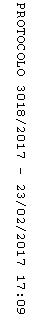 